Lag- och kulturutskottets betänkandeKollektivtrafiktjänsterLandskapsregeringens lagförslag nr 8/2018-2019INNEHÅLLLandskapsregeringens förslag	1Utskottets synpunkter	1Ärendets behandling	2Utskottets förslag	2Landskapsregeringens förslagLandskapsregeringen föreslår att lagtinget antar en landskapslag om ordnande av kollektivtrafiktjänster. Landskapslagen innehåller bland annat bestämmelser hur kollektivtrafiken ska planeras och vilka system för dess utformning berörda myndigheter och övriga parter ska sträva efter att gå in för. Den innehåller vidare bestämmelser om vilka krav som ska gälla för ett trafikförsörjningsprogram, där bl. a. behovet av kollektivtrafik på Åland samt mål för kollektivtrafikförsörjningen ska anges. Bestämmelser som anger hur upphandlingen av kollektivtrafiktjänster ska genomföras samt vilka stödsystem som ska inrättas finns även i den föreslagna landskapslagen. I lagförslaget ingår även ett antal mindre lagtekniska följdändringar i annan lagstiftning. Utskottets synpunkterUtskottet konstaterar att förslaget är ett resultat av att EU:s kollektivtrafikförordning har skapat ett behov av att ändra nationell lagstiftning. Även Ålands utvecklings- och hållbarhetsagenda och det åländska åtgärdsprogrammet rörande tillgänglighet ger upphov till ändringar.	I förslaget framhålls att landskapslagen om yrkesmässig trafik är föråldrad och det i lagen numera finns endast en paragraf som direkt kan tillämpas på kollektivtrafik på väg, nämligen 15 § som innehåller bestämmelser om tidtabeller och körår. Landskapsregeringen har avtal med trafikidkare gällande busstrafik mellan Mariehamn och skärgårdstrafikens hamnar samt längs huvudvägarna. Landskapsregeringen stöder också matartrafiken i glesbygden. De nuvarande avtalens överensstämmelse med EU:s kollektivtrafikförordning kan ifrågasättas. Avtalen löper ut vid utgången av år 2019. 	Landskapsregeringen föreslår att lagtinget antar en landskapslag om ordnande av kollektivtrafiktjänster. Lagen innehåller bland annat bestämmelser om hur kollektivtrafiken ska organiseras på Åland, vilka krav som ska gälla för ett särskilt upprättat trafikförsörjningsprogram där bl.a. behovet av kollektivtrafik på Åland samt mål för kollektivtrafikförsörjningen ska anges, hur upphandlingen av kollektivtrafiktjänster ska genomföras samt vilka stödsystem som ska inrättas för den. Lagen är således en ramlag som ger vissa möjligheter att med offentliga medel upprätthålla en kollektivtrafik på Åland där det inte finns förutsättningar att bedriva trafik på marknadens villkor. Nivån på servicen och vilka medel som ska anslås regleras inte i ramlagen utan det blir upp till var och en landskapsregering att fatta beslut om kommande trafikförsörjningsprogram samt om medlen. Ramlagen medger också olika typer av kollektivtrafik såsom exempelvis s.k. anropstrafik. Utskottet konstaterar att det vid utformningen av trafikförsörjningsprogrammet tas hänsyn till de lokala behoven.	Utskottet föreslår att lagtinget antar lagförslagen med några tekniska ändringar av det första lagförslaget. Ändringarna utgör en anpassning till den ändring av vägtrafiklagen som lagtinget nyligen antagit med anledning av ITS-direktivet.Ärendets behandlingLagtinget har den 17 december 2018 inbegärt lag- och kulturutskottets yttrande i ärendet. 	Utskottet har i ärendet hört ministern Mika Nordberg, projektchefen Ian Bergström, logistikern Bo Karlsson, lagberedaren Mathias Lundqvist och VD:n för Ålands kommunförbund Magnus Sandberg.     I ärendets avgörande behandling deltog ordföranden Harry Jansson, viceordföranden Roger Eriksson, ledamöterna Johan Ehn, Brage Eklund, Mikael Staffas och Tony Wikström.Utskottets förslagMed hänvisning till det anförda föreslår utskottetatt lagtinget antar det första lagförslaget i nedanstående lydelse samtatt lagtinget antar resterande lagförslag i oförändrad lydelse.1.L A N D S K A P S L A G
om ordnande av kollektivtrafiktjänster	(Ingressen lika som i lagförslaget.) 1 kap.
Inledande bestämmelser1 – 3 §§	(Lika som i lagförslaget.) 4 §Behöriga myndigheter och den allmänna trafikplikten	( 1 mom. lika som i lagförslaget.) 	Bestämmelser om behöriga myndigheter enligt	1) EU:s förordning om busspassagerares rättigheter när det gäller tillsynen över passagerarnas och konsumenternas rättigheter finns i IV avd. 1 kap. 9 § i lagen om transportservice (FFS 320/2017) (uteslutning) samt	2) ITS-direktivet finns i 74 § 1 mom. i vägtrafiklagen (1983:27) för landskapet Åland (vägtrafiklagen).2 – 5 kap.	(Lika som i lagförslaget.) 6 kap.
Informationens och informationssystemens interoperabilitet22 – 26 §§	(Lika som i lagförslaget.) 27 §Införande av intelligenta trafiksystem	Bestämmelser om intelligenta trafiksystem och landskapsregeringens skyldigheter vid införande av intelligenta trafiksystem finns i 73 § och 74 § 2 mom. i vägtrafiklagen.28 §	(Lika som i lagförslaget.) 7 kap.	(Lika som i lagförslaget.)8 kap.
Ikraftträdande och övergångsbestämmelser30 §Ikraftträdande	(1 mom. lika som i lagförslaget.)	(2 mom. utesluts.)31 §	(Lika som i lagförslaget.)__________________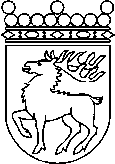 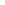 Ålands lagtingBETÄNKANDE nr 13/2018-2019BETÄNKANDE nr 13/2018-2019DatumLag- och kulturutskottet2019-04-02Till Ålands lagtingTill Ålands lagtingTill Ålands lagtingTill Ålands lagtingTill Ålands lagtingMariehamn den 2 april 2019Mariehamn den 2 april 2019OrdförandeHarry JanssonSekreterareSusanne Eriksson